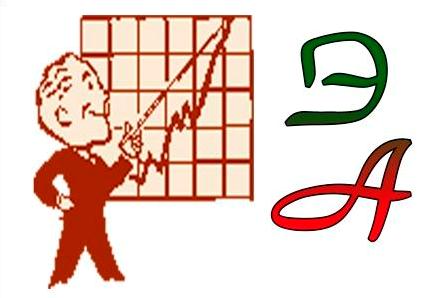                            Уважаемые учащиеся 10 – 11 классов!Полесский государственный университет предлагает принять участие в Олимпиаде по основам экономики «Экономическая азбука».Олимпиада проводится в два этапа.Первый этап проводится в заочной форме. Участнику Олимпиады необходимо пройти электронную регистрацию до 28 марта 2023 года.Регистрация на олимпиаду http://surl.li/frjnl
        После регистрации участники получат конкурсные задания и информацию о сроках проведения тура.Победители первого тура будут приглашены оргкомитетом для участия во втором туре.   Второй тур Олимпиады проводится очно в университете для победителей первого тура (апрель 2018 года).Точные даты будут указаны заблаговременно.Победители Олимпиады будут приглашены на награждение, которое состоится в рамках второго тура.                                                                    С уважением,                                                             Оргкомитет Олимпиады
контактные данные 8 029 325 29 75Зборина Ирина Михайловна